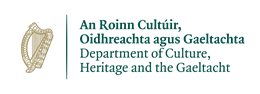 APPLICATION FORM CMF-AApplicationPlease tick relevant boxStream 1Stream 2Stream 3Form CMF-A PLEASE NOTE THE FOLLOWING BEFORE COMPLETING THIS FORMForm must be completed fully by the local authority and returned to nationalmonuments@chg.gov.ie by close of business on Tuesday 22nd September 2020.EMAIL SOULD BE TITLED ‘COMMUNITY MONUMENTS FUND 2020’ Please type in the relevant information if possibleIf handwritten, please use BLOCK CAPITALS or ensure script is legible All date entries should be entered in the format DD/MM/YYYYAll proposed works should meet the objectives as set out in accompanying letter and circularApplications will be accepted by emails only.  For further information, please contact National Monuments Service nationalmonuments@chg.gov.ie Application Form to be completed by Local Authority 1. Local Authority Details 2. Nominated project(s) (add additional rows as necessary)Signed:   _____________________________  Title: ______________________________Date:  ____________________________Local Authority Name:Contact and address: Telephone/Mobile Number:Email:Summary – include amount requested (and if relevant, details of any existing award, supplementary funding sought and any additional information as relevant)Stream 1essential repairs and capital works for the conservation of archaeological monuments.Stream 2 development of Conservation Management Plans/Reports that are aimed at identifying measures for conservation of monuments.Stream 3 enhancement of access infrastructure (including COVID protection) and interpretation at archaeological monuments. 